Årsrapport -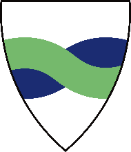 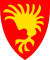 Evaluering av individuell opplæringsplan (IOP) 								Skoleåret	Opplæringstilbudet (innhold, arbeidsmåter, organisering og metoder i opplæringen eleven har fått) skal nøye vurderes og graden av måloppnåelse dokumenteres. (utvid antall rader etter behov)(utvid antall rader etter behov)Gjeldende pedagogiske rapport og sakkyndige vurdering gir en grundig beskrivelse av elevens bakgrunn, utfordringer og tilretteleggingsbehov. Hvis beskrivelsen i forhold til noen av hovedområdene i sakkyndig vurdering bør endres noe, redegjøres disse for her. NB! Ved større endringer som krever nye utredninger av PPT, må ny pedagogisk rapport fylles ut.(utvid antall rader etter behov)Evalueringen av IOP initierer:	Opplæringsmålene er nådd og spesialundervisningen tilrås avsluttet. Enkeltvedtak treffes hvis tiltakene avsluttes før gjeldende vedtaksperiode er ferdig.	På bakgrunn av gjeldende sakkyndig vurdering, enkeltvedtak, IOP og evaluering av IOP - Årsrapport treffer skolen nytt enkeltvedtak for kommende skoleår. 	Det er behov for ny sakkyndig vurdering (gjentatt henvisning). Årsrapporten (ved justering   av opplæringsmål og tiltak) legges til grunn. Foresatte/elev over 15 år må samtykke på eget skjema (vedlegg 10) som skolen sender ut. Foresatte/elev krysser av, skriver under og sender skjemaet tilbake til kommunen.	Det er behov for ny sakkyndig vurdering (gjentatt henvisning). Ny pedagogisk rapport (ved endringsbehov som krever nye utredninger) legges til grunn. Foresatte/elev over 15 år må samtykke på eget skjema (vedlegg 10) som skolen sender ut. Foresatte/elev krysser av, skriver under og sender skjemaet tilbake til kommunen. __________________________________		__________________________________Kontaktlærer						Spesiallærer__________________________________RektorElevFødtKlasse/gruppeFag/emneKonkrete delmål jfr. IOP:Måloppnåelse – Vurdering av elevens utvikling:Vurder elevens behov fremover (endringer i forhold til gjeldende sakkyndige vurdering beskrives utfyllende): Begrunnelse:Deler av gjeldende sakkyndig vurdering som bør endres: Beskrivelse av endringsbehov:StedDato